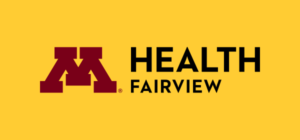 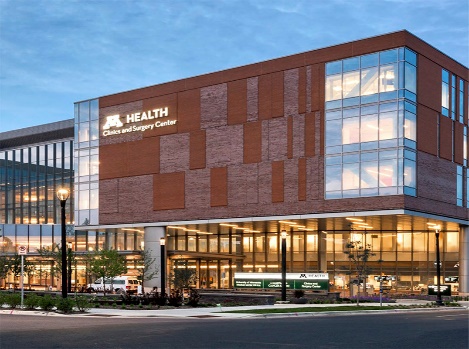 rapid hiring eventAttention! Come join us for our virtual hiring event via Zoom on Tuesday, September 22nd from 11:00 AM – 2:00 PM. On the spot offers can be made. Starting pay over $15 per hour!Openings include:				Housekeeping/ CustodianNutrition Services AideCookSecurity OfficersPatient EscortOur locations include:University of Minnesota Medical Center (West & East Bank) – MinneapolisSouthdale Hospital – EdinaRidges Hospital – BurnsvilleSt. Joseph’s Hospital – St PaulSt. John’s Hospital – MaplewoodWoodwinds Hospital – WoodburyLakes Medical Center – WyomingNorthland Medical Center – PrincetonTo register for our virtual hiring event contact: amanda.orm@fairview.org